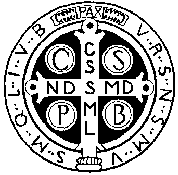 Osnovna glazbena škola        sv. Benedikta       Zadar, Madijevaca 10ZAKLJUČCI 6. SJEDNICE ŠKOLSKOG ODBORAodržane putem e-pošte dana 15. lipnja 2021. od 16.45 do 20.40Pri otvaranju sjednice, Predsjednica Školskog odbora utvrdila je da su svi članovi Školskog odbora  (i ravnatelj) potvrdili sudjelovanje i slaganje s predloženim dnevnim redom, koji glasi:1.      Usvajanje zapisnika 5. sjednice Školskog odbora, održane 20. travnja 2021.
2.      Izvješće ravnatelja o provedenom nadzoru Prosvjetne inspekcije,
provedenom 6. i 27. svibnja 2021.
3.      Rješavanje zamolbi roditelja
4.      Razno

U radu sjednice sudjeluju:O. M. A. Č. – predsjednica, M. T. P., M. K. T., D. V., G. C. , A. B., M. A., I. C. Ad 1)Svi članovi Školskog odbora su pri prihvaćanju sudjelovanja i Dnevnog reda prihvatili i zapisnik 5. sjednice Školskog odbora, koji se proglašava usvojenim.Ad 2)Predsjednica Školskog odbora moli ravnatelja da podnese izvješće o nadzoru Prosvjetne inspekcije, provedenom 6. i 27. svibnja 2021.Ravnatelj je dostavio izvješće koji je sastavni dio ovog zapisnika. Izvješće ravnatelja o provedenoj inspekciji usvojeno jednoglasno.Ad 3)Predsjednica Školskog odbora utvrđuje da je prijedlog ravnatelja za rješavanje molbi dvoje roditelja usvojen jednoglasno.Ad 4)Predsjednica Školskog odbora moli članove Školskog odbora da se očituje u vezi molbe prof. T. J. B. koju je ravnatelj prenio u svom mailu. Predsjednica utvrđuje da na molbu prof. J. B. očitovalo se 4 člana Školskog odbora. Prof. A. B. smatra da bi joj Škola trebala omogućiti usavršavanje, a prof. G. C., gđa. M. A. i g. D. V. smatraju da bi joj se trebali pokriti troškovi sudjelovanja (kotizacija), smještaja (boravka), dnevnice i put. Prof. G. C. i g. D. V. smatraju da bi trebalo pokriti troškove javnog prijevoza, a gđa. M. A. da bi se mogli pokriti troškovi puta automobilom. Dakle, troje od četvero članova Školskog odbora koji su se očitovali su i naveli pojedinačno koje troškove bi Škola trebala pokriti. Odluku o tome hoće li se pokriti trošak puta automobilom ili javnim prijevozom prepuštamo ravnatelju, a u skladu s mogućnostima Škole.
Sjednica je završila u 20.40 sati.Zapisničar:M. A.KLASA: 003-06/21-01/27URBROJ: 2198-1-47-21-02Zadar, 15. lipnja 2021. godine